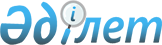 О внесении изменений и дополнений в приказ Министра иностранных дел Республики Казахстан от 9 апреля 2013 года № 08-1-1-1/114 "Об утверждении правил использования средств, предусмотренных в республиканском бюджете по программе "Заграничные командировки" и специфики 162 программ "Услуги по координации внешнеполитической деятельности", "Делимитация и демаркация Государственной границы" и "Обеспечение специальной, инженерно-технической и физической защиты дипломатических представительств за рубежом", в целях командирования уполномоченных лиц за пределы территории Республики Казахстан"Приказ Министра иностранных дел Республики Казахстан от 22 июля 2015 года № 11-1-2/301. Зарегистрирован в Министерстве юстиции Республики Казахстан 20 августа 2015 года № 11912

      В соответствии с подпунктом 48) пункта 16 Положения о Министерстве иностранных дел Республики Казахстан, утвержденного постановлением Правительства Республики Казахстан от 28 октября 2004 года № 1118 ПРИКАЗЫВАЮ:



      1. Внести в приказ Министра иностранных дел от 9 апреля 2013 года № 08-1-1-1/114 «Об утверждении правил использования средств, предусмотренных в республиканском бюджете по программе «Заграничные командировки» и специфики 162 программ «Услуги по координации внешнеполитической деятельности», «Делимитация и демаркация Государственной границы» и «Обеспечение специальной, инженерно-технической и физической защиты дипломатических представительств за рубежом», в целях командирования уполномоченных лиц за пределы территории Республики Казахстан» (зарегистрированный в Реестре государственной регистрации нормативных правовых актов № 8438, опубликованный 19 июня 2013 года в газете «Казахстанская правда» № 207-208 (27481-27482)) следующие изменения и дополнения:



      в Правилах использования, средств предусмотренных в республиканском бюджете по программе «Заграничные командировки» и специфики 162 программ «Услуги по координации внешнеполитической деятельности», «Делимитация и демаркация Государственной границы» и «Обеспечение специальной, инженерно-технической и физической защиты дипломатических представительств за рубежом», в целях командирования уполномоченных лиц за пределы территории Республики Казахстан», утвержденных указанным приказом:



      пункт 11 изложить в следующей редакции:



      «11. Государственный орган обращается в Министерство иностранных дел не менее чем за пятнадцать рабочих дней до проведения соответствующего мероприятия, либо в более поздние сроки, но не позднее, чем за три рабочих дня, по согласованию между руководителями соответствующего государственного органа и Министерства иностранных дел.

      Обращение государственного органа в адрес Министерства иностранных дел должно содержать сведения о цели, сроке заграничной командировки и командируемых лицах.

      Срок командировки не должен превышать 40 календарных дней (не считая времени нахождения в пути), за исключением направления командируемого лица:

      на обучение, повышение квалификации или переподготовку;

      долгосрочным наблюдателем за выборами;

      для участия в работе по обеспечению защиты интересов Республики Казахстан в международных арбитражах, иностранных судах и иностранных государственных органах.

      Срок командирования, целью которого является участие в работе по обеспечению защиты интересов Республики Казахстан в международных арбитражах, иностранных судах и иностранных государственных органах, не должен превышать 180 календарных дней.

      В случае возникновения форс-мажорных обстоятельств в ходе командировки, срок командировки продлевается на срок форс-мажорных обстоятельств на основании письменного обращения государственного органа с обоснованием и приложением подтверждающих документов.»;



      пункт 16 изложить в следующей редакции:



      «16. При командировании за границу лиц, указанных в пункте 2 настоящих Правил (далее - командированные лица), в соответствии с решением Министерства иностранных дел выделяются средства на оплату следующих командировочных расходов:

      1) суточные на срок командировки;

      2) расходы по проезду к месту назначения и обратно (услуги такси не оплачиваются);

      3) расходы по найму жилого помещения, в том числе в пунктах пребывания, предшествовавших въезду в пункт назначения;

      4) штраф за возврат/обмен билета (при отмене или переносе командировки, болезни, форс-мажорных обстоятельствах);

      5) комиссионные сборы за обмен валюты;

      6) консульские сборы за оформление визы согласно квитанции или чеку.

      В случае, если принимающая сторона оплачивает за свой счет какие-либо командировочные расходы, указанные в настоящем пункте, средства на оплату соответствующих командировочных расходов не выделяются, за исключением суточных, выделяемых в размере 30 (тридцати) процентов от установленных норм.

      Командировочные расходы возмещаются согласно нормам, утвержденным постановлением Правительства Республики Казахстан от 6 февраля 2008 года № 108 «О возмещении государственным служащим расходов на служебные заграничные командировки за счет средств республиканского и местных бюджетов». В случае превышения установленных норм лицами, в отношении которых расходы по проживанию оплачиваются по фактическим затратам, возмещение производится при условии предоставления подтверждающих документов.

      В случае, если срок командирования, целью которого является участие в работе по обеспечению защиты интересов Республики Казахстан в международных арбитражах, иностранных судах и иностранных государственных органах, составляет от 41 до 180 календарных дней, применяются нормы возмещения расходов по найму жилого помещения, с учетом коэффициента 0,5 к стоимости одноместного гостиничного номера по классификации - стандарт (в сутки на одного человека).»;



      пункт 22 изложить в следующей редакции:



      «22. В случае получения средств, выделенных на оплату командировочных расходов, третьим лицом необходимо представить доверенность. Доверенность выдается на официальном бланке государственного органа за подписью первого руководителя государственного органа или ответственного секретаря центрального исполнительного органа (должностного лица, на которого возложены полномочия первого руководителя, ответственного секретаря центрального исполнительного органа или иного уполномоченного на это должностного лица) и главного (старшего) бухгалтера государственного органа.

      Выделение командированному лицу средств на оплату командировочных расходов производится при условии сдачи полного отчета данным командированным лицом по ранее выделенным средствам на оплату командировочных расходов.»;



      дополнить пунктом 24-1 в следующей редакции:



      «24-1. Структурное подразделение Министерства иностранных дел, ответственное за выделение средств, после рассмотрения документов, указанных в пункте 24 настоящих Правил, составляет авансовый отчет по форме согласно приложению к настоящему приказу.»;



      дополнить указанные Правила приложением согласно приложению к настоящему приказу.



      2. Валютно-финансовому департаменту обеспечить государственную регистрацию настоящего приказа в Министерстве юстиции Республики Казахстан, его официальное опубликование в информационно-правовой системе «Әділет» и в периодических печатных изданиях.



      3. Настоящий приказ вводится в действие со дня его первого официального опубликования.      Министр                                    Е. Идрисов      «СОГЛАСОВАНО»

      Министр финансов

      Республики Казахстан

      ______________ Б. Султанов

      «____» _____________ 2015 года      «СОГЛАСОВАНО»

      Председатель

      Национального Банка

      Республики Казахстан

      ______________ К. Келимбетов

      «____» _____________ 2015 года

Приложение           

к приказу Министра иностранных

дел Республики Казахстан    

от 22 июля 2015 год № 11-1-2/301

Приложение                     

к Правилам использования средств,       

предусмотренных в республиканском бюджете     

по программе «Заграничные командировки»      

и специфики 162 программ «Услуги по координации  

внешнеполитической деятельности», Делимитация и   

демаркация Государственной границы» и «Обеспечение 

специальной, инженерно-технической и физической защиты

дипломатических представительств за рубежом», в целях

командирования уполномоченных лиц за пределы территории

Республики Казахстан              Форма                     Авансовый отчет                 

В сумме ______ (Доллар США или Евро)       «Утверждаю»                  Ответственный секретарь Министерства иностранных дел

Республики Казахстан              

Целесообразность произведенных расходов подтверждаю ________________________________________________

(подпись)                    

Дата «___» _______20___год                 Авансовый отчет № ______________ «___» ___________20____год

       ______________________№ ___________ от _______20____год

            (основание)Фамилия, имя, отчество (при его наличии) командируемого______________

Фамилия, имя, отчество (при его наличии) подотчетного лица___________

Сроки командировки___________________________________________________

Программа____________________________________________________________

Специфика____________________________________________________________

Наименование страны__________________________________________________

Наименование валюты__________________________________________________

Наименование операции   в инвалюте курс   Нацбанка тенге за 1 у.е.

Тенговый эквивалент

_____________________________________________________________________Долг на _________________20____год

Получено по расходному кассовому ордеру №____________________________

Итого получено             __________________________________________

Расходы                    __________________________________________

Остаток по смете № __________________ от _________________20______год

В том числе за авиабилеты:

Отчитался на сумму:                   __________________________________________________

                                 подпись подотчетного лица

Дата               __________________________________________________

Авансовый отчет принял ______________________________________________

Авансовый отчет проверил         ____________________________________

Руководитель Управления          ____________________________________

_____________________________________________________________________

Авансовый отчет представляется не позднее трех дней после завершения

командировки                                                    Оборотная сторона

          Детальная расшифровка расходов (в инвалюте)               ________________________________________

                     подпись подотчетного лица          ко всем расчетам прилагаются оправдательные документы      Представительские расходы списываются согласно акта,

    заверенного гербовой печатью за подписью Начальника Канцелярии

Президента РК, Заместителя Руководителя Канцелярии Приемьер-Министра

   РК, Ответственного секретаря МИД РК, Председателя Центральной

      избирательной комиссии РК или лицом, им уполномоченным при

         направлении должностных лиц государственных органов.

       ПримечаниеДополнительно оплачено:
					© 2012. РГП на ПХВ «Институт законодательства и правовой информации Республики Казахстан» Министерства юстиции Республики Казахстан
				Корреспондирующие субсчетаКорреспондирующие субсчетаСуммаДебетКредет123КомандированныйВид расходаПримечаниеСуммаИтогоИтогоИтогоКомандированныйВид расходаНомер АвиабилетаСуммаСкидкаСуммаИтого